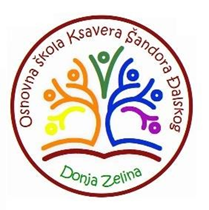 OŠ KSAVERA ŠANDORA ĐALSKOGDragutina Stražimira 24, 10382 Donja ZelinaTel: 01/2065-019E-mail: ured@os-ksdjalski-donjazelina.skole.hrWeb stranica Škole: http://os-ksdjalski-donjazelina.skole.hr/KLASA: 112-02/22-01/14URBROJ: 238-30-32-01-22-6Donja Zelina, 17. studenog 2022. godinePREDMET:   Obavijest o rezultatu natječaja daje se U skladu s člankom 24. Temeljnog kolektivnog ugovora za službenike i namještenike u javnim službama („Narodne novine“, broj 56/22) izvješćujemo kandidate kako je temeljem natječaja za radno mjesto učitelj/ica tjelesne i zdravstvene kulture na puno određeno  radno vrijeme, 40 sati rada tjedno u OŠ Ksavera Šandora Đalskog u Donjoj Zelini – 1 izvršitelj/ica, koji je objavljen 29. 8. 2022. godine na mrežnoj stranici i oglasnoj ploči Hrvatskog zavoda za zapošljavanje i oglasnoj ploči Osnovne škole Ksavera Šandora Đalskog, Donja Zelina uz prethodnu suglasnost Školskog odbora od 17. studenog 2022. godine primljen Nikola Nikolac.S poštovanjem,              RAVNATELJICA           Lidija Smrndić, mag. prim. educ.